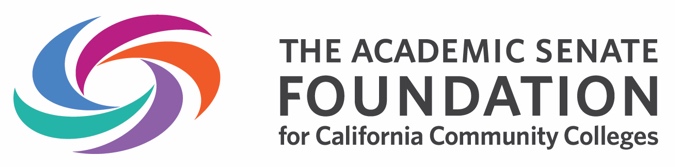 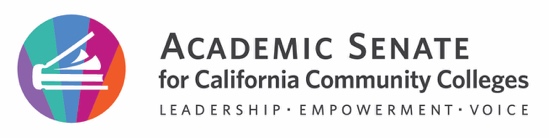 Part-Time Faculty Scholarship Application Formfor the 2023 ASCCC Curriculum InstituteThe Academic Senate Foundation is proud to offer scholarships for part-time faculty to attend the ASCCC Curriculum Institute on July 12-15, 2023, to be held in-person at the Riverside Convention Center and virtually via Zoom Conference. This year’s Curriculum Institute is themed: Delivering the Promise of Higher Education Through California Community College Curriculum. This event provides opportunities for in-depth conversations, collective voice, leadership and empowerment, and as such, we invite part-time faculty from all disciplines to apply to attend this professional development opportunity. The scholarship will cover the cost for the following:In-Person*: Four (4) total scholarships (one awarded to each Area) are available and will cover registration - $650 (including pre-session registration), 3-nights of lodging, and up to $250 in travel reimbursement.*Only one applicant per Area will be selected to win the in-person award. Please fill out the form completely. Please answer the following questions.  Have you previously received a scholarship from the Academic Senate Foundation during 2021 or 2022?What do you seek to gain as a result of attending the Curriculum Institute? How will what you gained during the conference help in your work with students?How will what you gain help you advance as a faculty leader?How could your involvement in this conference improve your local senate or local faculty leadership?Optional Information:The ASCCC aims to intentionally support the increase of development opportunities for diverse faculty, as called for in the ASCCC Strategic Plan 2018-2023 Goal 2 Objective 2.1. In order to design and lead professional development opportunities for diverse faculty, it is essential to begin gathering data to identify and meet the needs of the diverse faculty in our community college system. We ask that you please consider answering the following optional questions to help us identify the needs of our diverse faculty and also to effectively and thoughtfully match mentors with mentees. Please know that we value your voice and confidentiality, and this information will be secure and not shared or published without permission.   With which racial/ethnic group(s) do you identify? (check all that apply) African American/Black ☐American Indian/Alaskan Native ☐Asian/Asian American ☐Caucasian/White ☐Latino/a/x/Chicano/a/x ☐Middle Eastern ☐Native American/First Nations ☐Pacific Islander ☐Other: ________________Decline to state ☐ What is your sexual orientation? (check all that apply)Asexual ☐Bisexual, pansexual or fluid ☐Gay or lesbian ☐Heterosexual or straight ☐Queer ☐Other: ________________Decline to state ☐What is your current gender identity? (check all that apply)*Cisgender man ☐*Cisgender woman ☐*(Cisgender is defined as a person whose gender identity aligns with their sex assigned at birth)**Gender non-conforming ☐**(Gender non-conforming is defined as a person whose behavior or appearance does not conform to traditional gender expectations)**Genderqueer/non-binary ☐**(Non-binary is defined as a person whose gender identity is not exclusively male or female)***Trans man ☐***Trans woman ☐***(Transgender is defined as a person whose gender identity and/or expression is different from their sex assigned at birth)Other: ________________Decline to state ☐Submit your completed application to: foundation@asccc.org. The deadline to submit is Sunday, June 4, 2023, 11:59PM. Selected faculty will be notified via email two weeks after the submission date.The Academic Senate Foundation is a 501(c)(3) nonprofit organization,  www.asfccc.comFaculty Name:  Discipline: College:Area (mark one): A___        B___       C___   D___Phone:Email:Academic Senate President Name/Email: